AFATI I JANARIT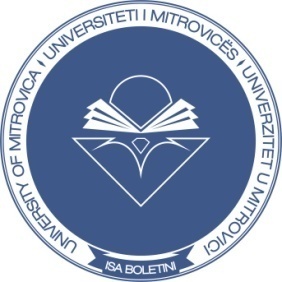 ProgramiFillorVërejtje:Studentët obligohen që të vijnë me kohë në provim. *Fakulteti nuk e mban përgjegjësinë e mospjesëmarrjessuaj në provim në rast të modifikimit të sallës në kohën apo pas kohës së provimit.								Msc. FatbardhaHoxha								           ______________________    (U.D. Dekane e FakultetittëEdukimit)NrLëndaDataKoha / Grupi / Salla1Gjuhëshqipe I 1.2.201710:00 / G1/  S02             11:00 / G2 / S022Gjuhëshqipe II		3.2.201710:00 G1   /  S0211:00 G2    /  S02 3Gjuhëshqipe III4.2.2017             10:00 / G1/  S02             11:00 / G2 / S024Matematikë I6.2.2017             10:00 / G1/  S02             11:00 / G2 / S025Matematikë II7.2.2017             10:00 / G1/  S02             11:00 / G2 / S026Gjuhëangleze I8.2.2017             10:00 / G1/  S02             11:00 / G2 / S027Filozofi e edukimit9.2.2017             10:00 / G1/  S02             11:00 / G2 / S028Shkathtësitë e mësimitakademik10.2.2017             10:00 / G1/  S02             11:00 / G2 / S029TIK nëedukiminfillor2.2.2017             10:00 / G1/  S02             11:00 / G2 / S0210Bazat e arsimitmuzikor me metodologji11.2.2017             10:00 / G1/  S02             11:00 / G2 / S0211Praktikapedagogjike I10.2.201712:00/  S0212PraktikaPedagogjike II10.2.2017             12:00/  S0213Historia e arsimitkombëtar13.2.2017             10:00 / G1/  S02             11:00 / G2 / S0214Letërsipërfëmijë14.2.2017             10:00 / G1/  S02             11:00 / G2 / S0215Interpretim me instrumentemuzikore11.2.2017             12:00 / G1/  S02             13:00 / G2 / S0216Hyrjenëpsikologji15.2.2017             10:00 / G1/  S02             11:00 / G2 / S0217Teori e mësimit16.2.2017             10:00 / G1/  S02             11:00 / G2 / S0218Gjuhëangleze II17.2.2017             10:00 / G1/  S02             11:00 / G2 / S0219Edukatëqytetare18.2.2017             10:00 / G1/  S02             11:00 / G2 / S0220Historikombëtare20.2.2017             10:00 / G1/  S02             11:00 / G2 / S0221Metodologji e mësimittëmatematikës21.2.2017             10:00 / G1/  S02             11:00 / G2 / S0222Artet e bukura22.2.2017             10:00 / G1/  S02             11:00 / G2 / S0223Bazat e shkencavenatyrore me metodologji23.2.2017             10:00 / G1/  S02             11:00 / G2 / S0224Metodologji e shkencaveshoqërore24.2.2017             10:00 / G1/  S02             11:00 / G2 / S0225Metodologji e arteve figurative1.2.2017             10:00 / G1/  S0111:00 / G2 / S0126Metodologji e leximitletrar2.2.2017             10:00 / G1/  S0111:00 / G2 / S0127Praktikapedagogjike III10.2.2017 12:00/  S0228Shkathtësitë e komunikimit me fëmijën25.2.2017             10:00 / G1/  S02             11:00 / G2 / S02